          單  位：臺北市文山區萬芳國民小學          地  址：臺北市文山區萬芳路1號          聯絡人：何寶妍主任          電  話：22301232＃21，手機0910277941臺北市政府教育局新聞稿         請轉交文教記者 發稿日期： 104 年8 月31日活動主題：「萬芳新學子  學田勤耕耘」開學迎新活動  【臺北報導】    今天是104學年度上學期的開學日，為了迎接我們的小一新生、二到六年級的大哥哥、大姐姐回到校園，萬芳的師長們以最燦爛的笑容，在校門口歡迎小朋友、家長、爺爺、奶奶一同歡喜來上學喔！    萬芳國小高麗鳳校長化身為開心農場主人，四處室主任們手上拿著四種小田園開心農場收成的蔬菜；其中的瓠瓜(種瓜得瓜)、菜豆(種豆得豆)、蔥(聰明)和芹菜(勤勞)等，來祝福勉勵孩子，在新的學期裡期許孩子們努力勤學，就像勤奮的農夫一樣，就會有好收成。孩子們除了接受校長、主任們的祝福之外，也要經過三道期許的門，分別是【健康快樂門】、【多元成長門】和【歡慶豐收門】，這也是萬芳的願景，希望孩子在這個成長園地裡，培養帶得走的能力，健康快樂的成長，個個收獲滿滿、自信又長進。經過這三道祝福大門後，新生們會由六年級導生引導入班，開始精彩的第一天開學課程。    小一新生迎新活動也同時進行祖孫週「快樂開學日、祖孫攜手上學趣」活動。我們很高興看到爺爺、奶奶、阿公、阿嬤在開學日這天陪伴孫兒女一起上學，學校老師將邀請校長一同入鏡，為祖孫上學的珍貴畫面拍照留念。(活動後學校沖洗5*7相片致贈參與活動之祖孫)。我們還在穿堂設計「祖孫愛的行動」活動，孫兒女抽籤對爺爺、奶奶、阿公、阿嬤表達感恩-愛的親親、抱抱、搥背或搧風等，過關者可獲得梅花獎卡一張，希望小朋友們從小多與長輩親近，關懷感恩爺爺、奶奶，並成為長輩們最甜蜜的陪伴小天使!!開學日迎新活動流程表: 「萬芳新學子  學田勤耕耘」開學迎新活動精彩照片歡迎新聞媒體朋友採訪報導並給予指教，謝謝您！時間活動項目活動內容07:30萬芳新學子  學田勤耕耘【健康快樂門】小朋友通過這道門，開啟了學生快樂的學習旅程。【多元成長門】小朋友走上階梯，通過這個門，培養帶得走的能力，期許自己成為勤學、努力向上的好孩子。【歡慶豐收門】期許小朋友勤學耕耘，帶著師長的祝福，如同殷勤的農夫，將來能有豐碩的收成。新生親子共同找到自己班級，貼上笑臉貼紙，再由導生引導入班。08:10快樂開學日祖孫攜手上學趣1.鼓勵阿公、阿嬤在開學日當天陪伴孫兒女一起上學，學校老師將為祖孫上學的畫面，邀請校長一同入鏡拍照留念。(活動後學校沖洗5*7相片致贈參與活動之祖孫) 。2.祖孫闖關愛的行動，過關者可獲得梅花獎卡一張。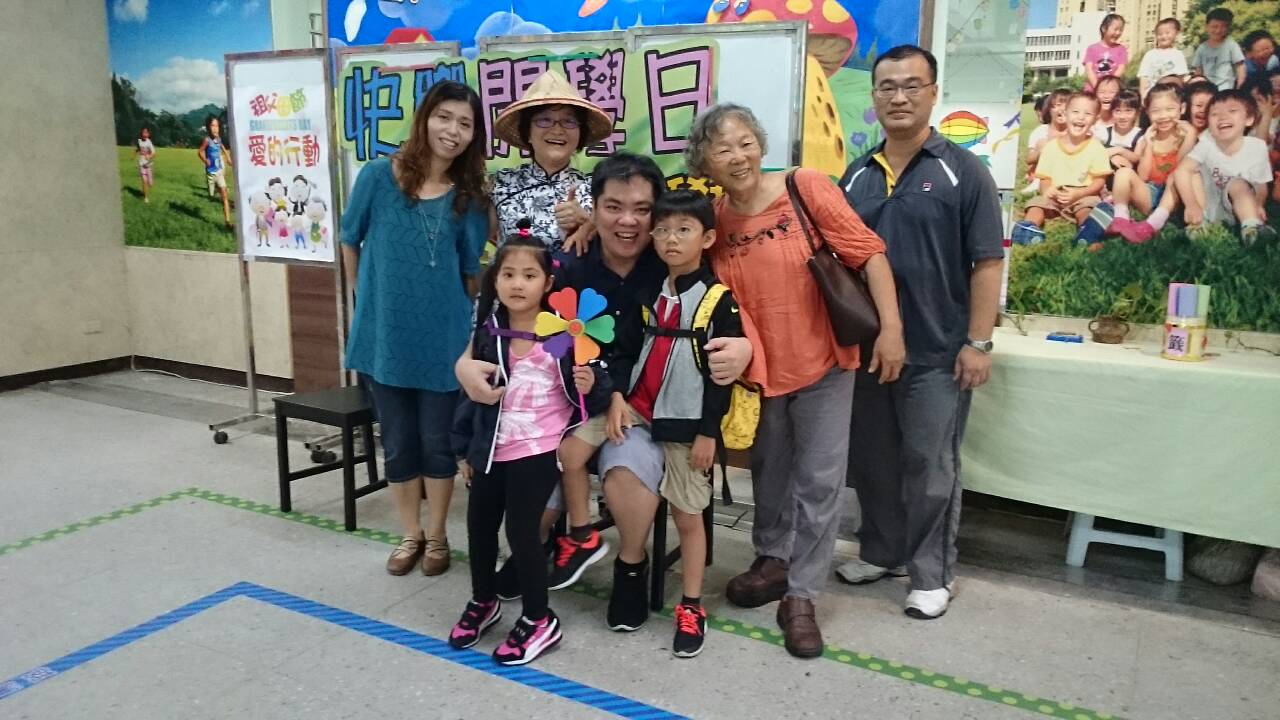 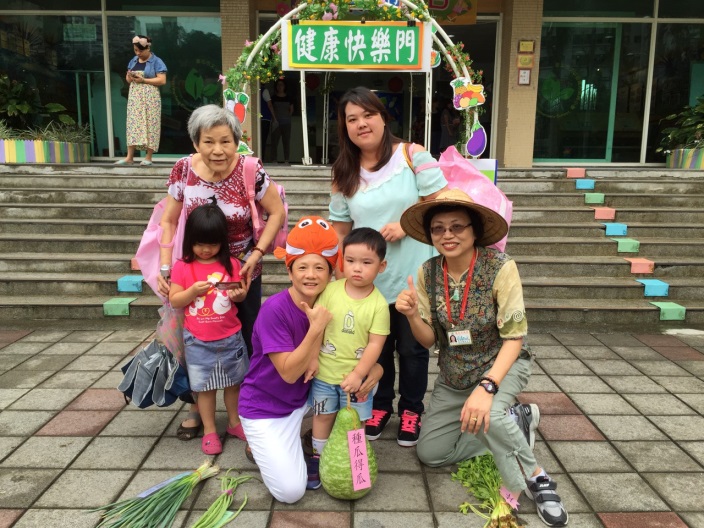 奶奶爸爸陪我一同上學為我加油我好高興奶奶媽媽幼兒園張主任與校長使我喜愛上學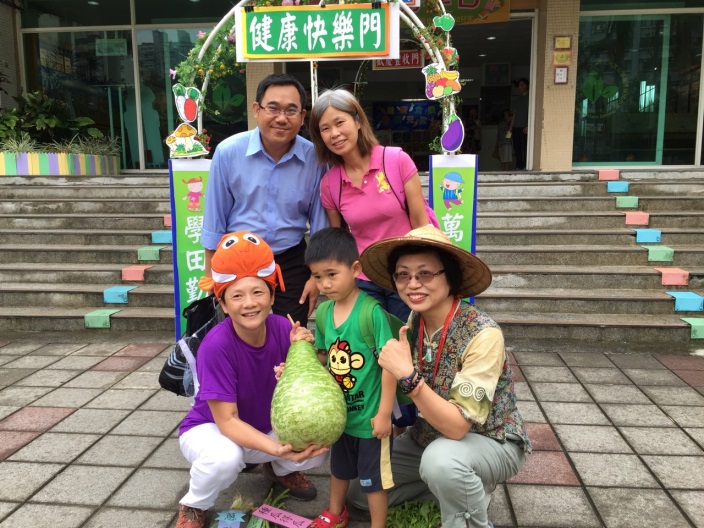 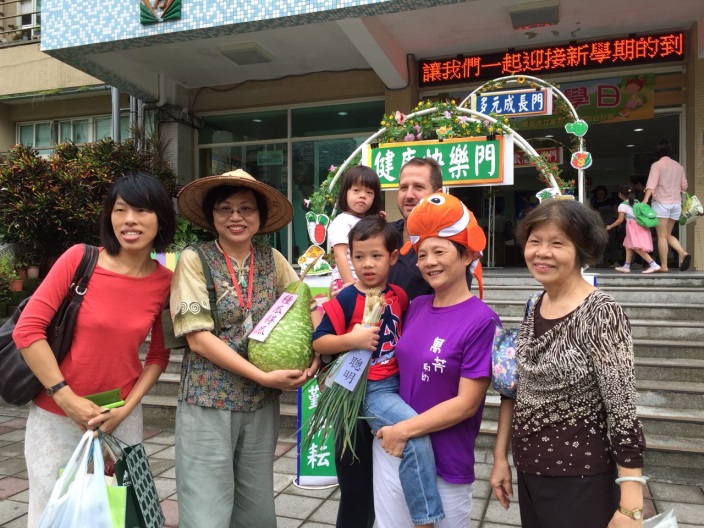 婆婆與爸爸也為我加油，萬芳真是溫馨校園外籍家長認同健康快樂多元成長的教育理念